2022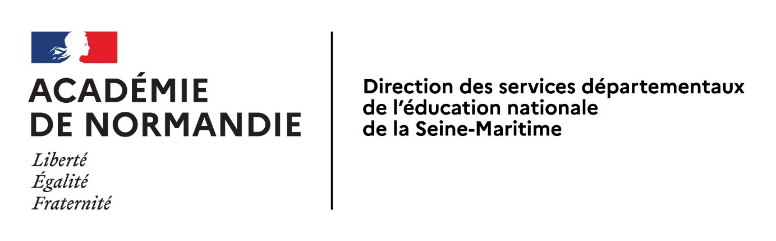 ATTESTATION« SAVOIR NAGER EN SECURITÉ »Défini par l’arrêté du 28 février 2022 relatif à l’attestation du « savoir-nager » en sécurité 
et par la note de service du 28 février 2022 parue au B.O. N°9 du 3 mars 2022L’attestation du savoir-nager en sécurité est délivrée par (nom du directeur d’école ou du chef d’établissement), à NOM :	Prénom :Date de naissance : __ /__ /____Ecole / collège :Académie de NormandieFait à	, leCachet de l’établissement etSignature du directeur de l’écoleou du chef d’établissementProfessionnel agréé :Professeur :